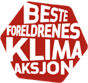 Referat fra BKAs landsstyremøte på Zoom, Mandag 13. mars, kl. 09.30 – 12.00Til stede: Linda Rundquist Parr, Wenche Cumming, Øyvind Wistrøm, Bente M. Bakke , Bodvar Sonstad,  Marie Rein Bore,  Alf Engdal (referent)Meldt forfall: Håkon Kryvi, Halfdan Wiik, Andrew Kroglund og Silvia C. Leine Sak 21/23 Gjennomgang av referatet fra landsstyremøtet 06.02.23Etter erfaringer fra siste lokallagsmøte vurderes det innkjøp eller leie av høyttaleranlegg. Kjøp vil beløpe seg til ca. kr. 25.000,-. Sak 22/23 Økonomi og administrasjonKontobeholdning og antall medlemmer: Likviditeten er stabil og god. 
Det er 6.806 medlemmer per 10.03.2023. Det er en tilbakegang på 70 medlemmer. Dette skyldes hovedsakelig de som meldte seg ut da kontingenten for 2023 ble sendt ut. I forhold til fjorårets utmeldinger er dette et lavt antall. Det har blitt registrert 15 nye medlemmer via FB vervingen siden siste nedlastning den 14/2. Dette er færre enn tidligere (25 hver annen uke, og her 15 på en måned). Bør markedsføringen via samme bilde nå endres?
Linda og Andrew forbereder møte om verving der også facebookverving blir tema. Aktuelle deltakere: Landsstyrets medlemmer, Finn Bjørnar Lund, andre. 
Årsregnskap
Årsregnskap er levert fra Styreweb og er til behandling hos revisor. 
Overgang til SmartOrg og Bedøk: 
Det er fortsatt en del mangler hos SmartOrg, funksjoner som var bra i Styreweb som skille av medlemmer/støttemedlemmer, antall inn-/utmeldte, fakturert ikke betalt. SmartOrg vil etablere tilsvarende løsninger. 
Det er viktig at vi raskt får på plass BKA som avsender på meldinger. Spesielt viktig ved fakturering, ref. tilbakemeldinger ved fakturering av medlemsavgift i vår. Tilsvarende med BKA lokallag som avsender ved meldinger fra lokallag.
Det må komme en løsning for vedlegg til meldinger. 
Lokallag vil få en veiledning om hva de må ha på plass for å bli stiftet i Brønnøysundregisteret. Så snart de har grunnlag klart for stiftelsen, tar de kontakt med Benjamin for å avtale et nettmøte.
Vi venter fortsatt på avtaleforslag fra Bedøk. 
Oppgradering av hjemmesiden 
Framework har gitt et tilbud på oppgradering av hjemmesiden til en sum av kr. 25.000 + mva., alternativt kr. 30.000 + mva. ved inkludering av bildedatabase. 

Vedtak: 
Landsstyret anbefaler siste alternativ og ber Halfdan ta kontakt med Frameworks for å få igangsatt oppgraderingen inkludert bildedatabase. Andre orienteringssaker
Vi venter på en avklaring fra Cultura Bank om lokallagene kan beholde sine bankkonti etter registrering i Brønnøysund. Avklaring har tatt lang tid. Sak 23/23 Landsmøte 13. – 14. maiInnkalling innen 13.3
6824 innkallinger sendt 12.3, til alle medlemmer. 
Antall påmeldte
Status ikke avklart. BKA Stavanger har tatt høyde for 100 deltagere. 
Utsendinger til landsmøte skal meldes Silvia innen utgangen av mars
Det ble mye diskusjon om kostnadsdekning. Konklusjoner så langt: alle deltagere kan i etterkant av landsmøtet søke sentralt om kr. 1.600,- til dekning av reiseutgifter lokallag kan bidra med dekning av utgifter for utsendinger, evt. ved et fast beløp (Trondheim dekker kr. 1.500 pr. utsending, Vestfold dekker alt unntatt middag). (Utsendinger er de som har stemmerett på vegne av lokallaget under årsmøtet.)Landsstyret oppfordrer lokallagene til å dekke minimum påmeldingsavgiften på kr. 900 for utsendinger fra lokallaget. Lokallag med dårlig økonomi kan be om støtte fra BKA sentralt til å dekke påmeldingsavgiften for sine utsendinger.Organisasjonsfondet skal ikke brukes for å dekke kostnader til landsmøte-deltagelseLandsstyrets medlemmer får dekket alle utgifter
Saken om kostnadsdekning må diskuteres grundigere fram mot neste landsmøte. Ansvar: Linda/Andrew.I denne sammenheng er sted for landsmøtet viktig. Det ble også reist spørsmål ved om vi må ha landsmøtet hvert år.
Årsmøtedokumenter
Dokumenter legges ut på hjemmesiden. Strategi-/handlingsplan kan legges ut nå. Landsstyret må ta stilling til om noen av innspillene som kommer på lokallagsmøtet 20. april, skal anbefales av landsstyret til årsmøtet. 
Ordstyrere under årsmøtet: Marit Nagel Rønningen og Mette Borchgrevink
Avklart OK.
Equinors generalforsamling 10.5
Bente skal ha innlegg og legge frem forslag på vegne av BKA. Utkast til innlegg sendes landsstyret for godkjenning. 
Markering ved inngangen til generalforsamlingen vil samle mange. Avklart så langt: Ola Dimmen, Heidi Gretland, Oddbjørg Langset, Bodvar, Linda, Bente pluss medlemmer fra BKA Stavanger. Markeringen bør også peke på positive muligheter i det grønne skiftet som Equinor bør stå bak. Bente presiserte at vi bør dele ut infobrosjyrer og eventuelle løpesedler til aksjonærene før de går inn i lokalet.

Sak 24/23 BKA og sivil ulydighet. Utgangspunkt for diskusjonen, vedlagt innkallingen: Forslag til innstilling, behandling av saken i 2015 samt notat fra Oslolaget. Vedtak: «Å aksjonere er en viktig del av arbeid i BKA for å øke presset på politikere, samfunnsaktører og allmennheten til nødvendig klimahandling. Enkelte organisasjoner bruker sivil ulydighet som aksjonsform i tillegg til lovlige aksjoner i klima- og miljøsammenheng. BKA som organisasjon vil imidlertid ikke gjøre bruk av sivil ulydighet. BKA vil ikke på prinsipielt grunnlag avvise ikkevoldelig sivil ulydighet som aksjonsform når alle andre muligheter er uttømt. Medlemmer som velger å delta i slike aksjoner, må imidlertid gjøre det på eget ansvar som privat person og ikke på vegne av BKA.Vi forstår de unges uro og fortvilelse over egen framtid, og at ungdom derfor velger andre aksjonsformer enn BKA. Dette skal ikke være til hinder for samarbeid mellom BKA og ungdommene eller deres organisasjoner i andre relevante sammenhenger.»Et forslag om å ta inn følgende setning i tillegg: ‘BKA som organisasjon støtter aksjoner som omfatter sivil ulydighet, ble stemt ned mot 2 stemmer.  Sak 25/23 Smart aktivisme: Utgangspunkt for diskusjon: Referat fra møte i arbeidsgruppa, vedlagt innkallingen, samt forslag til vedtak. 
Vedtak: Det tas sikte på å gjennomføre aksjoner med løpesedler «Takk for at du kjører/reiser klimavennlig, meld deg inn i BKA» i mai/juni så sant lokallagene er positive. Aksjonsgruppe for lokalvalg 2023 følger opp mal til avisinnlegg som lokallagene kan tilpasse til lokale forhold foran valget. Gro Nylander og Finn Bjørnar Lund spørres om å bidra. Gruppa bør ha verving i bakhodet i sine drøftinger om aksjonsformer.Sak 26/23 Videre arbeid i KlimasmiaRapport om olje og Barentshavet
Helge Ryggvik har sagt ja til å utarbeide en slik rapport på maks. 20 sider. Målet er å lansere rapporten under Arendalsuka. 
Hvorvidt denne rapporten skal erstatte tidligere planlagt rapport om Arktis er til videre vurdering ved Andrew. 
Det ble diskusjon om bruk og nytteverdi av slike rapporter. Blant annet er det viktig at rapportene leder til faktaark i Klimasmia for korte oppsummeringer. 
Vedtak: Landsstyret bevilger inntil 40.000 kroner for å få laget rapporten, og at det går via klimasmias budsjett. Det opprettes en liten arbeidsgruppe som kan sparre litt med Ryggvik underveis, som består av Ola Dimmen, Ingunn Elstad og Andrew. Sigmund Hanslien kan også spørres.Rapporten lanseres under Arendalsuka og vil bli brukt aktivt inn mot lobbyarbeid på Stortinget, i media (både aviser, Dagsnytt 18, etc) og generelt via det offentlige rom for at rapportens grunnsyn skal bli kjent og debattert.
En plan for videre bruk av rapporter må utarbeides og fremlegges for landsstyret. Ansvar: Andrew. 
Samarbeid med Miljøagentene

Grunnlag for diskusjon: Oppsummering fra møte 1.3, vedlagt innkalling. 

Vedtak: 
Ikke fattet noe vedtak her. Sak 27/23 Arbeid i lokallag og lokale grupperAktivitet siden sist 
Det er stor aktivitet i lokallagene, ref. aktivitetskalender på hjemmesiden. 
Lokallagssamling 20.4 kl. 18.30 – 20.00 på zoom. 
Strategigruppa oppfordres til å delta her siden strategi-/handlingsplan blir hovedsak på møtet. 
Sak 28/23 Arbeid i aksjonsgruppeneLokalvalg 2023: 
Arbeidsgruppen sender referat fra møter til landsstyret. Gruppa vurderer om Klimasmierapporten ‘En helhetlig klimapolitikk’ skal trykkes opp og i hvor mange eks. 
Samferdselsgruppa: mye som skjer rundt utbygging av motorveier, Hordfast, prising rundt fly kontra tog, innspill til neste NTP 2025-2036. Gruppa må utfordres på å lage aksjoner og å trekke med lokallagene. 
Distribuert før møtet: Forslag til arbeidsplan for gruppa. 

Vedtak: 
Fremlagt arbeidsplan godkjennes. Samferdselsgruppa berømmes for høyt ambisjonsnivå og bra arbeidsdeling.

Gruppa om fossil og fornybar. Gruppa har hatt første møte. Den består av Ola Dimmen som leder, Ingunn Elstad, Harold Leffertstra og Håkon Kryvi.

Innspill fra Håkon til aktiviteter i gruppa ble distribuert før møtet. Landsstyret ser at gruppa er kommet godt i gang med mange konkrete tiltak. Alf gir sine kommentarer til Ola Dimmen. Vi ber gruppa foreslår et annet navn enn fossilgruppa til godkjenning i landsstyret.

Sak 29/23 Landsmøtet 2024
Oslo er i gang med planlegging. Aktuelt tidspunkt: siste helg i april 2024. Vedtak: 
Lokallaget i Oslo og omegn blir vertskap for landsmøte i 2024. Linda og Andrew avklarer rammene, herunder økonomi. Sak 30/23 Siden sistÅrsmøte i Foreningen § 112. Øyvind orienterer.
Ikke behandlet.
ICAN-konferanse 9. + 10. mars. Bente orienterer.
En positiv konferanse, arrangert av ICAN International. Bente benyttet anledningen til å dele ut vervebrosjyrer. Oslos ordfører Marianne Borgen hadde en mottakelse på kvelden. Hun er passivt medlem i BKA. Bør verves som aktiv når hun går av. 
Lansering 9. mars av boka «En klimabok du orker å lese» skrevet av tre unge klimapiloter. Andrew i panel og omtaler boka som er redigert av medlem Per Christian Øyestad.
Ikke behandlet. 
Kort video laget til European Grandparents for Climate. Linda orienterer.
Ikke behandlet. 
Høringsuttalelse om 92 oljelisenser innsendt. Skrevet av Andrew med innspill fra Hans Martin Seip, Sigmund Hanslien, Ola Dimmen og Bente Bakke.

Ikke behandlet. 
Høringsuttalelse - oppdatering av klimalovens klimamål for 2030 – vi har bidratt via ForUMs klimagruppe.

Ikke behandlet. 

Sak 31/23 Eventuelt: Ingen saker. Neste landsstyremøte blir den 17. april kl. 09.30 – 12.00 på Zoom